Kołdry puchowe - wybór nie tylko na zimęChcesz zapewnić sobie zdrowy i spokojny sen? Jednym z czynników, na który musisz zwrócić uwagę jest odpowiednia <strong>kołdra puchowa</strong>.Kołdra puchowa - klucz do spokojnego snuPoszukujesz najlepszych rozwiązań do swojej sypialni, w której spędzaj większą ilość swojego wolnego czasu? Dobrym wyborem są kołdry puchowe najwyższej jakości, które są coraz częściej wybierane przez większość osób na całym świecie. Wiemy, jak ważny jest odpoczynek i regeneracja, dlatego w naszym sklepie znajdziesz najlepsze produkty, które zapewnią Ci komfort i spokojny sen, który przełoży się na Twoje codzienne dobre samopoczucie!Na jakość snu wpływa nie tylko odpowiednie łóżko i materac, ale także pościel i kołdra puchowa. Wybierając je odpowiedzialnie, zapewnisz sobie zdrowy sen i nie będziesz musiał już dłużej zmagać się z codziennym zmęczeniem i złym nastrojem. Najważniejszymi czynnikami, na które trzeba zwrócić uwagę przy wyborze kołdry jest materiał, z jakiego została ona wykonana oraz rozmiar.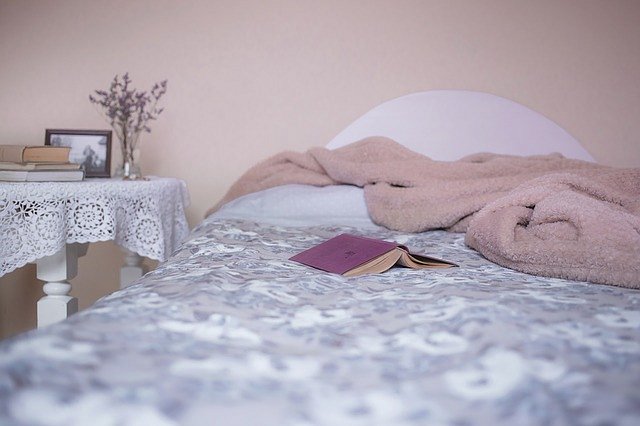 Kołdra puchowa - odpowiedni wybór właśnie dla CiebieKołdra puchowa z gęsim wypełnieniem to odpowiedni wybór dla wymagających osób. Ich główną zaletą jest fantastyczna przepuszczalność powietrza i walory antyalergiczne. Wbrew pozorom świetnie sprawdzą się one w czasie wszystkich czterech pór roku, zapewniając Ci odpowiednią regenerację. Jeśli kołdra puchowa to coś, czego poszukujesz koniecznie odwiedź nasz sklep internetowy Luksusowy Sen. Szeroki asortyment sprawia, że nawet najbardziej wymagający klienci znajdą u nas coś odpowiedniego dla siebie. Zapraszamy na zakupy!